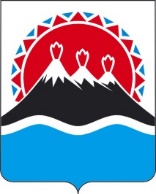 П О С Т А Н О В Л Е Н И ЕПРАВИТЕЛЬСТВА  КАМЧАТСКОГО КРАЯ                   г. Петропавловск-КамчатскийВ соответствии с пунктом 3 части 2 статьи 3 Федерального закона от 31 июля 2020 года № 248-ФЗ «О государственном контроле (надзоре) и муниципальном контроле в Российской Федерации»ПРАВИТЕЛЬСТВО ПОСТАНОВЛЯЕТ:1. Утвердить Положение о региональном государственном жилищном надзоре на территории Камчатского края.2. Признать утратившим силу постановление Правительства Камчатского края от 26.12.2013 № 622-П «Об утверждении Порядка осуществления регионального государственного жилищного надзора на территории Камчатского края». 3. Настоящее постановление вступает в силу с 1 января 2022 года.  Приложение к постановлению  Правительства Камчатского края  от _________________№_______Положениео региональном государственном жилищном надзоре на территории Камчатского края 1. Общие положенияНастоящее Положение устанавливает порядок организации и осуществления регионального государственного жилищного надзора (далее – региональный государственный жилищный надзор) на территории Камчатского края.Организация и осуществление регионального государственного жилищного надзора регулируются Федеральным законом от 31 июля 2020 года № 248-ФЗ «О государственном контроле (надзоре) и муниципальном контроле в Российской Федерации» (далее — Федеральный закон от 31 июля 2020 года №  248-ФЗ).2.    Исполнительным органом государственной власти Камчатского края, уполномоченным осуществлять региональный государственный жилищный надзор, является Государственная жилищная инспекция Камчатского края (далее – Инспекция).3.	От имени Инспекции государственный жилищный надзор уполномочены осуществлять следующие должностные лица (далее – инспекторы):а) руководитель Инспекции – главный государственный жилищный инспектор Камчатского края (далее – Руководитель);б) заместители руководителя инспекции – заместители главного государственного жилищного инспектора Камчатского края, начальники отделов (далее – заместители руководителя);в) начальник отдела лицензирования, правовой и аналитической деятельности;г) инспекторы по государственному контролю (надзору) отдела жилищного надзора и лицензионного контроля;д)  ведущие специалисты отдела жилищного надзора и лицензионного контроля;е)   инспекторы по государственному контролю (надзору) отдела надзора за деятельностью ТСЖ, управляющих организаций, региональных операторов за формированием фонда капитального ремонта;ж) ведущие специалисты отдела надзора за деятельностью ТСЖ, управляющих организаций, региональных операторов за формированием фонда капитального ремонта;з)    главный специалист отдела лицензирования, правовой и аналитической деятельности;и) инспектор по государственному контролю (надзору) отдела лицензирования, правовой и аналитической деятельности;к) государственный инспектор отдела лицензирования, правовой и аналитической деятельности;л) старший специалист отдела лицензирования, правовой и аналитической деятельности.4.	Должностные лица, уполномоченные на проведение конкретного профилактического или контрольного (надзорного) мероприятия, определяются решением Руководителя или заместителя руководителя о проведении профилактического мероприятия или контрольного (надзорного) мероприятия.5.	Предметом регионального государственного жилищного надзора является соблюдение юридическими лицами, индивидуальными предпринимателями и гражданами обязательных требований, установленных жилищным законодательством, законодательством об энергосбережении и о повышении энергетической эффективности в отношении жилищного фонда, за исключением муниципального жилищного фонда (далее – обязательные требования):1) требований к использованию и сохранности жилищного фонда, в том числе требований к жилым помещениям, их использованию и содержанию, использованию и содержанию общего имущества собственников помещений в многоквартирных домах, порядку осуществления перевода жилого помещения в нежилое помещение и нежилого помещения в жилое в многоквартирном доме, порядку осуществления перепланировки и (или) переустройства помещений в многоквартирном доме;2) требований к формированию фондов капитального ремонта, за исключением случаев формирования фонда капитального ремонта на счете специализированной некоммерческой организации, которая осуществляет деятельность, направленную на обеспечение проведения капитального ремонта общего имущества в многоквартирных домах;3) требований к созданию и деятельности юридических лиц, индивидуальных предпринимателей, осуществляющих управление многоквартирными домами, оказывающих услуги и (или) выполняющих работы по содержанию и ремонту общего имущества в многоквартирных домах;4) требований к предоставлению коммунальных услуг собственникам и пользователям помещений в многоквартирных домах и жилых домов;5) правил изменения размера платы за содержание жилого помещения в случае оказания услуг и выполнения работ по управлению, содержанию и ремонту общего имущества в многоквартирном доме ненадлежащего качества и (или) с перерывами, превышающими установленную продолжительность;6) правил содержания общего имущества в многоквартирном доме и правил изменения размера платы за содержание жилого помещения;7) правил предоставления, приостановки и ограничения предоставления коммунальных услуг собственникам и пользователям помещений в многоквартирных домах и жилых домов;8)  требований энергетической эффективности и оснащенности помещений многоквартирных домов и жилых домов приборами учета используемых энергетических ресурсов;9) требований к порядку размещения ресурсоснабжающими организациями, лицами, осуществляющими деятельность по управлению многоквартирными домами, информации в системе;10) требований к обеспечению доступности для инвалидов помещений в многоквартирных домах;11) требований к предоставлению жилых помещений в наемных домах социального использования.          6. Объектами государственного жилищного надзора являются деятельность   граждан, юридических лиц, индивидуальных предпринимателей, в рамках которой должны соблюдаться обязательные требования, установленные жилищным законодательством, законодательством об энергосбережении и о повышении энергетической эффективности, в том числе:деятельность товариществ собственников жилья,деятельность жилищных и жилищно-строительных кооперативов, деятельность ресурсоснабжающих организаций,деятельность региональных операторов по обращению с твердыми коммунальными отходами,деятельность юридических лиц, индивидуальных предпринимателей, оказывающих услуги и (или) выполняющих работы по содержанию и ремонту общего  имущества в многоквартирных домах,деятельность организаций, осуществляющих деятельность по техническому обслуживанию и ремонту внутридомового и (или) внутриквартирного газового оборудования,деятельность организаций, предметом деятельности которых является выполнение одного или нескольких видов работ при осуществлении деятельности по эксплуатации, в том числе обслуживанию и ремонту лифтов в многоквартирных домах (далее – контролируемые лица).Объектом государственного жилищного надзора не является деятельность юридических лиц независимо от организационно-правовой формы или индивидуальных предпринимателей, осуществляющих предпринимательскую деятельность по управлению многоквартирными домами на основании лицензии.7.	Учет объектов регионального государственного жилищного надзора осуществляется Инспекцией с использованием государственной информационной системы жилищно-коммунального хозяйства (далее - система) посредством сбора, обработки, анализа и учета информации об объектах государственного жилищного надзора, размещаемой в системе в соответствии с требованиями, установленными статьёй 7 Федерального закона от 21 июля 2014 года № 209-ФЗ «О государственной информационной системе жилищно- коммунального хозяйства», информации, получаемой в рамках межведомственного информационного взаимодействия, общедоступной информации, а также информации, получаемой по итогам проведения профилактических мероприятий и контрольных (надзорных) мероприятий.8.    Инспекторы при осуществлении государственного жилищного надзора пользуются правами и выполняют обязанности, установленные статьей 29 Федерального закона № 248, а также несут ответственность в соответствии с законодательством Российской Федерации за неисполнение или ненадлежащее исполнение возложенных на них полномочий.9.  Инспекторы имеют служебные удостоверения единого образца, установленного высшим исполнительным органом государственной власти субъекта Российской Федерации.10. Организация и осуществление регионального государственного жилищного надзора в отношении контролируемых лиц регулируются Федеральным законом от 31 июля 2020 года № 248-ФЗ.2.	Управление рисками причинения вреда (ущерба)охраняемым законом ценностям при осуществлении регионального государственного жилищного надзораРегиональный государственный жилищный надзор осуществляется на основе управления рисками причинения вреда (ущерба), определяющего выбор профилактических мероприятий и контрольных (надзорных) мероприятий, их содержание (в том числе объем проверяемых обязательных требований), интенсивность и результаты.12.	Инспекция для целей управления рисками причинения вреда (ущерба) при осуществлении регионального жилищного надзора, относит объекты контроля к одной из следующих категорий риска причинения вреда (ущерба) (далее – категории риска):высокий риск;средний риск;низкий риск.13.	Критерии отнесения объектов контроля к категориям риска причинения вреда (ущерба) в рамках осуществления регионального государственного жилищного надзора устанавливаются в соответствии с Приложением № 1             к настоящему Положению.14.	В случае, если объект контроля не отнесен Инспекцией к определенной категории риска, он считается отнесенным к категории низкого риска.В отношении объектов контроля, чья деятельность отнесена к категории высокого риска, проводятся следующие виды плановых контрольных (надзорных мероприятий):а) инспекционный визит;б) плановая выездная проверка;в) плановая документарная проверка.16. Проведение плановых контрольных (надзорных) мероприятий в зависимости от категории риска осуществляется со следующей периодичностью:для категории высокого риска - 1 раз в 2 года; для категории среднего риска - 1 раз в 3 года.В отношении юридических лиц и индивидуальных предпринимателей, чья деятельность отнесена к категории низкого риска, плановые контрольные (надзорные) мероприятия не проводятся.    3. Организация проведения профилактических мероприятий при осуществлении государственного жилищного надзора в отношении юридических лиц, индивидуальных предпринимателей и граждан17.	В целях стимулирования добросовестного соблюдения обязательных требований контролируемыми лицами, устранения условий, причин и факторов, способных привести к нарушениям обязательных требований и (или) причинению вреда (ущерба) охраняемым законом ценностям, а также создания условий для доведения обязательных требований до контролируемых лиц, повышения информированности о способах их соблюдения Инспекция при осуществлении регионального государственного жилищного надзора осуществляет профилактические мероприятия в соответствии с ежегодно утверждаемой программой профилактики рисков причинения вреда (ущерба) охраняемым законам ценностям.18.   При осуществлении регионального государственного жилищного надзора Инспекция проводит следующие профилактические мероприятия: 1)	информирование;2)	обобщение правоприменительной практики;3)	объявление предостережения;4)	консультирование;5)	профилактический визит.19.	Профилактические мероприятия, в ходе которых осуществляется взаимодействие с контролируемыми лицами, проводятся только с согласия контролируемых лиц либо по их инициативе.Информирование20. Должностные лица Инспекции осуществляют информирование контролируемых лиц и иных заинтересованных лиц по вопросам соблюдения обязательных требований в соответствии со статьей 46 Федерального закона от 31 июля 2020 года № 248-ФЗ.21.	Информирование осуществляется на официальном сайте Инспекции в сети Интернет, в средствах массовой информации, в государственной информационной системе жилищно-коммунального хозяйства посредством размещения и поддержания в актуальном состоянии сведений:1) тексты нормативных правовых актов, регулирующих осуществление регионального государственного жилищного надзора;2) сведения об изменениях, внесенных в нормативные правовые акты, регулирующие осуществление регионального государственного жилищного надзора, о сроках и порядке их вступления в силу;3) перечень нормативных правовых актов с указанием структурных единиц этих актов, содержащих обязательные требования, оценка соблюдения которых является предметом регионального государственного жилищного надзора, а также информацию о мерах ответственности, применяемых при нарушении обязательных требований, с текстами в действующей редакции;4) утвержденные проверочные листы;5) руководства по соблюдению обязательных требований, разработанные и утвержденные в соответствии с Федеральным законом «Об обязательных требованиях в Российской Федерации»;6) перечень индикаторов риска нарушения обязательных требований, порядок отнесения объектов контроля к категориям риска;7) перечень объектов контроля, учитываемых в рамках формирования ежегодного плана контрольных (надзорных) мероприятий, с указанием категории риска;8) программу профилактики рисков причинения вреда и план проведения плановых контрольных (надзорных) мероприятий (при проведении таких мероприятий);9) исчерпывающий перечень сведений, которые могут запрашиваться Инспекцией у контролируемого лица;10) сведения о способах получения консультаций по вопросам соблюдения обязательных требований;11) сведения о порядке досудебного обжалования решений, действий (бездействия) должностных лиц инспекции;12) доклады, содержащие результаты обобщения правоприменительной практики Инспекции;13) доклады о региональном государственном жилищном надзоре;14) иные сведения, предусмотренные нормативными правовыми актами Российской Федерации, нормативными правовыми актами субъектов Российской Федерации и (или) программами профилактики рисков причинения вреда.Обобщение правоприменительной практики22.	Инспекция организует подготовку доклада, содержащего результаты обобщения правоприменительной практики за предыдущий календарный год (далее - доклад о правоприменительной практике).23.	Проект доклада о правоприменительной практике в срок до 10 февраля текущего года размещается на официальном сайте Инспекции в информационно-телекоммуникационной сети Интернет для публичного обсуждения на срок не менее 10 рабочих дней.24.	Доклад о правоприменительной практике утверждается приказом руководителя Инспекции не позднее 1 марта текущего года и до 15 марта текущего года размещается на официальном сайте Инспекции в информационно-телекоммуникационной сети Интернет.Объявление предостережения25.	В случае наличия у Инспекции сведений о готовящихся нарушениях обязательных требований или признаках нарушений обязательных требований и (или) в случае отсутствия подтвержденных данных о том, что нарушение обязательных требований причинило вред (ущерб) охраняемым законом ценностям либо создало угрозу причинения вреда (ущерба) охраняемым законом ценностям инспектор объявляет контролируемому лицу предостережение о недопустимости нарушения обязательных требований и предлагает принять меры по обеспечению соблюдения обязательных требований.26.	Предостережение о недопустимости нарушения обязательных требований объявляется и направляется контролируемому лицу в порядке, предусмотренном Федеральным законом от 31 июля 2020 года № 248-ФЗ, и должно содержать указание на соответствующие обязательные требования, предусматривающий их нормативный правовой акт, информацию о том, какие конкретно действия (бездействие) контролируемого лица могут привести или приводят к нарушению обязательных требований, а также предложение о принятии мер по обеспечению соблюдения данных требований и не может содержать требование представления контролируемым лицом сведений и документов.27. Решение об объявлении предостережения о недопустимости нарушения обязательных требований принимает Руководитель (заместители руководителя) или иное должностное лицо, уполномоченное приказом Руководителя.28.	Контролируемое лицо вправе не позднее 15 рабочих дней после получения предостережения подать в Инспекцию возражение в отношении указанного предостережения.29.  Возражение направляется в Инспекцию в письменном виде на бумажном носителе или в электронном виде с соблюдением требований,                    установленных                                              статьей 21 Федерального закона от 31 июля 2020 года № 248-ФЗ.30.	В возражении на предостережение о недопустимости нарушения обязательных требований указываются:а)	наименование Инспекции;б)	информация о юридическом лице, индивидуальном предпринимателе (наименование, организационно-правовая форма, адрес с почтовым индексом, телефон, факс, адрес электронной почты) либо данные представителя юридического лица, индивидуального предпринимателя (если возражение подается представителем);в)	основной государственный регистрационный номер (ОГРН) контролируемого лица;г)	идентификационный номер налогоплательщика (ИНН) контролируемого лица;д)	дата и номер предостережения;е)	обоснование несогласия с доводами, изложенными в предостережении о недопустимости нарушения обязательных требований.31.	К возражению на предостережение о недопустимости нарушения обязательных требований прикладываются документы, подтверждающие незаконность и необоснованность предостережения о недопустимости нарушения обязательных требований.32.	Полномочия представителя контролируемого лица, направившего возражение на предостережение о недопустимости нарушения обязательных требований, должны быть подтверждены в порядке, установленном гражданским законодательством Российской Федерации.33.	В течение 20 рабочих дней со дня получения возражения Инспекция направляет контролируемому лицу ответ одним из способов, установленных положениями статьи 21 Федерального закона от 31 июля 2020 года № 248-ФЗ.Консультирование34.	Консультирование осуществляется инспекторами, иными должностными лицами Инспекции, уполномоченными на проведение консультирования, устно по телефону, посредством видео-конференц-связи, на личном приеме либо в ходе проведения профилактического мероприятия, контрольного (надзорного) мероприятия.35.	По итогам консультирования информация в письменной форме контролируемым лицам и их представителям не предоставляется.36.	Контролируемое лицо вправе направить запрос о предоставлении письменного ответа в сроки, установленные Федеральным законом от 2 мая 2006 года № 59-ФЗ «О порядке рассмотрения обращений граждан Российской Федерации».37.	Консультирование осуществляется по следующим вопросам:организация и осуществление регионального государственного жилищного надзора;порядок осуществления профилактических мероприятий, контрольных (надзорных) мероприятий, установленных настоящим Положением;обязательные требования, установленные жилищным законодательством, законодательством об энергосбережении и о повышении энергетической эффективности.38.	Консультирование по однотипным обращениям контролируемых лиц и их представителей осуществляется посредством размещения на официальном сайте Инспекции в сети Интернет письменного разъяснения, подписанного Руководителем (заместителями руководителя).Профилактический визит39.	Профилактический визит проводится в порядке, предусмотренном статьей 52 Федерального закона от 31 июля 2020 года № 248-ФЗ в отношении контролируемых лиц, приступающих к осуществлению деятельности, а также в отношении объектов контроля, отнесенных к категориям высокого риска, проведение профилактического визита является обязательным.40.	Обязательные профилактические визиты проводятся в отношении: объектов государственного контроля (надзора), отнесенных к категории                             высокого риска, не позднее 6 месяцев с момента отнесения объекта контроля к категории высокого риска; контролируемых лиц, приступающих к осуществлению деятельности, не позднее 6 месяцев с момента начала такой деятельности.41.	О проведении обязательного профилактического визита контролируемое лицо должно быть уведомлено не позднее чем за пять рабочих дней до даты его проведения.42.	Контролируемое лицо вправе отказаться от проведения обязательного профилактического визита, уведомив об этом Инспекцию не позднее чем за три рабочих дня до даты его проведения.43.	Срок проведения обязательного профилактического визита не может превышать один рабочий день.44.   Профилактический визит проводится в форме профилактической беседы по месту осуществления деятельности контролируемого лица либо путем использования видео-конференц-связи. В ходе профилактического визита контролируемое лицо информируется об обязательных требованиях, предъявляемых к его деятельности либо к принадлежащим ему объектам контроля, их соответствии критериям риска, основаниях и о рекомендуемых способах снижения категории риска, а также о видах, содержании и об интенсивности контрольных (надзорных) мероприятий, проводимых в отношении объекта контроля исходя из его отнесения к соответствующей категории риска.45.  В случае, если при проведении профилактических мероприятий установлено, что объекты контроля (надзора) представляют явную непосредственную угрозу причинения вреда (ущерба) охраняемым законом ценностям или такой вред (ущерб) причинен, инспектор незамедлительно направляет информацию об этом Руководителю Инспекции, для принятия решения о проведении контрольных (надзорных) мероприятий.46. При проведении профилактического визита гражданам, организациям не могут выдаваться предписания об устранении нарушений обязательных требований. Разъяснения, полученные контролируемым лицом в ходе профилактического визита, носят рекомендательный характер.4.	Организация проведения контрольных (надзорных) мероприятий  при осуществлении государственного жилищного надзора в отношении юридических лиц, индивидуальных предпринимателей и гражданИнспектором для фиксации доказательств нарушений обязательных требований могут использоваться фотосъемка, аудио- и видеозапись, иные способы фиксации доказательств при проведении выездной проверки или инспекционного визита.Решение о необходимости использования собственных технических средств, в том числе электронных вычислительных машин и электронных носителей информации, копировальных аппаратов, сканеров, телефонов (в том числе сотовой связи), средств аудио- и видеозаписи, фотоаппаратов, необходимых для проведения контрольных (надзорных) мероприятий,   фотосъемки,   аудио-   и   видеозаписи при осуществлении контрольных (надзорных) мероприятий, принимается инспектором самостоятельно. Для фиксации доказательств нарушений обязательных требований могут быть использованы любые имеющиеся в распоряжении технические средства фотосъемки, аудио- и видеозаписи. Информация о проведении фотосъемки, аудио- и видеозаписи и использованных для этих целей технических средствах отражается в акте по результатам контрольного (надзорного) мероприятия (далее - акт).Фиксация нарушений обязательных требований при помощи фотосъемки проводится не менее чем двумя снимками каждого из выявленных нарушений обязательных требований. Аудио- и видеозапись осуществляются в ходе проведения контрольного (надзорного) мероприятия непрерывно, с уведомлением в начале и конце записи о дате, месте, времени начала и окончания осуществления записи. В ходе записи подробно фиксируются и указываются место и характер выявленного нарушения обязательных требований.Результаты проведения фотосъемки, аудио- и видеозаписи являются приложением к акту.Использование фотосъемки, аудио- и видеозаписи для фиксации доказательств нарушений обязательных требований осуществляется с учетом требований законодательства Российской Федерации о защите государственной тайны.При осуществлении регионального государственного жилищного надзора в отношении жилых помещений, используемых гражданами, плановые контрольные (надзорные) мероприятия не проводятся.48.	При осуществлении регионального государственного жилищного надзора с взаимодействием с контролируемым лицом проводятся следующие контрольные (надзорные) мероприятия:1) инспекционный визит;2) документарная проверка;3) выездная проверка;Без взаимодействия с контролируемым лицом проводятся следующие контрольные (надзорные) мероприятия (далее - контрольные (надзорные) мероприятия без взаимодействия):1) наблюдение за соблюдением обязательных требований;2) выездное обследование.Оценка инспекторами соблюдения контролируемыми лицами обязательных требований не может проводиться иными способами, кроме как посредством контрольных (надзорных) мероприятий, установленных пунктами 48. и 49. настоящего Положения.Основанием для проведения контрольных (надзорных) мероприятий, за исключением мероприятий, указанных в пункте 48 настоящего Положения, может быть:1) наличие у Инспекции сведений о причинении вреда (ущерба) или об угрозе причинения вреда (ущерба) охраняемым законом ценностям либо выявление соответствия объекта контроля параметрам, утвержденным индикаторами риска нарушения обязательных требований, или отклонения объекта контроля от таких параметров;2) наступление сроков проведения контрольных (надзорных) мероприятий, включенных в план проведения контрольных (надзорных) мероприятий;3) поручение Президента Российской Федерации, поручение Правительства Российской Федерации о проведении контрольных (надзорных) мероприятий в отношении конкретных контролируемых лиц;4) требование прокурора о проведении контрольного (надзорного) мероприятия в рамках надзора за исполнением законов, соблюдением прав и свобод человека и гражданина по поступившим в органы прокуратуры материалам и обращениям;5) истечение срока исполнения решения Инспекции об устранении выявленного нарушения обязательных требований - в случаях, установленных частью 1 статьи 95 Федеральным законом от 31 июля 2020 года № 248-ФЗ.Контрольные (надзорные) мероприятия, за исключением контрольных (надзорных) мероприятий без взаимодействия, могут проводиться на плановой и внеплановой основе только путем совершения инспекторами, следующих контрольных (надзорных) действий:1) осмотр;2) опрос;3) получение письменных объяснений;4) истребование документов;7) инструментальное обследование.Контрольные (надзорные) мероприятия без взаимодействия проводятся инспекторами на основании заданий Руководителя, заместителей руководителя, включая задания, содержащиеся в планах работы Инспекции, в том числе в случаях, установленных Федеральным законом от 31 июля 2020 года № 248-ФЗ.Совершение контрольных (надзорных) действий и их результаты отражаются в документах, составляемых инспекторами.При проведении контрольных (надзорных) мероприятий для фиксации инспекторами действий, доказательств нарушений обязательных требований могут использоваться фотосъемка, аудио- и видеозапись, иные способы фиксации доказательств.   При проведении контрольного (надзорного) мероприятия, предусматривающего взаимодействие с контролируемым лицом (его представителем) в месте осуществления деятельности контролируемого лица, контролируемому лицу (его представителю) инспектором предъявляются служебное удостоверение, заверенная печатью бумажная копия либо решение о проведении контрольного (надзорного) мероприятия в форме электронного документа, подписанного квалифицированной электронной подписью, а также сообщается учетный номер контрольного (надзорного) мероприятия в едином реестре контрольных (надзорных) мероприятий.Проведение инспекционного визита, выездной проверки, осуществляется с применением проверочных листов.При проведении контрольных (надзорных) мероприятий проверочные листы заполняются инспектором в электронной форме посредством внесения ответов на контрольные вопросы и заверяются усиленной квалифицированной электронной подписью инспектора.В случае, если проведение контрольного (надзорного) мероприятия оказалось невозможным в связи с отсутствием контролируемого лица по месту нахождения (осуществления деятельности), либо в связи с фактическим неосуществлением деятельности контролируемым лицом, либо в связи с иными действиями (бездействием) контролируемого лица, повлекшими невозможность проведения или завершения контрольного (надзорного) мероприятия, инспектор составляет акт о невозможности проведения контрольного (надзорного) мероприятия с указанием причин и информирует контролируемое лицо о невозможности проведения контрольного (надзорного) мероприятия в порядке  статьи 21 Федерального закона от 31 июля 2020 года № 248-ФЗ. В этом случае должностное лицо Инспекции вправе совершить контрольные (надзорные) действия в рамках указанного контрольного (надзорного) мероприятия в любое время до завершения проведения контрольного (надзорного) мероприятия.В случае, указанном в пункте 66 настоящего Положения, инспектор вправе принять решение о проведении в отношении контролируемого лица такого же контрольного (надзорного) мероприятия без предварительного уведомления контролируемого лица и без согласования с органами прокуратуры.Уклонение контролируемого лица от проведения контрольного (надзорного) мероприятия или воспрепятствование его проведению влечет ответственность, установленную законодательством.Контрольные (надзорные) мероприятия без взаимодействия проводятся инспекторами на основании заданий Руководителя, заместителей руководителя, включая задания, содержащиеся в планах работы Инспекции.Плановые контрольные (надзорные) мероприятия проводятся на основании плана проведения плановых контрольных (надзорных) мероприятий на очередной календарный год, согласованного с органами прокуратуры.В решении о проведении контрольного (надзорного) мероприятия, подписанном инспектором (далее - решение о проведении контрольного (надзорного) мероприятия) указываются сведения, установленные частью 1 статьи 64 Федерального закона от 31 июля 2020 года № 248-ФЗ.Фотографии, аудио- и видеозаписи, используемые для фиксации доказательств, должны позволять однозначно идентифицировать объект фиксации, отражающий нарушение обязательных требований. Фотографии, аудио- и видеозаписи, используемые для доказательств нарушений обязательных требований, приобщаются к акту контрольного (надзорного) мероприятия.Информация о технических средствах, использованных при фотосъемке, аудио- и видеозаписи, иных способах фиксации доказательств указывается в акте контрольного (надзорного) мероприятия.74.   В случае, если внеплановое контрольное (надзорное) мероприятие может быть проведено только после согласования с органами прокуратуры, указанное мероприятие проводится после такого согласования.75.    В день подписания решения о проведении внепланового контрольного (надзорного) мероприятия в целях согласования его проведения инспектор направляет в орган прокуратуры сведения о внеплановом контрольном (надзорном) мероприятии с приложением копии решения о проведении внепланового контрольного (надзорного) мероприятия и документов, которые содержат сведения, послужившие основанием для его проведения.76.    Направление сведений и документов, предусмотренных пунктом 75 настоящего Положения, осуществляется посредством единого реестра контрольных (надзорных) мероприятий, за исключением направления сведений и документов, содержащих государственную или иную охраняемую законом тайну.77. Если основанием для проведения внепланового контрольного (надзорного) мероприятия являются сведения о непосредственной угрозе причинения вреда (ущерба) охраняемым законом ценностям, инспектор для принятия неотложных мер по ее предотвращению и устранению приступает к проведению внепланового контрольного (надзорного) мероприятия незамедлительно (в течение двадцати четырех часов после получения соответствующих сведений) с извещением об этом органа прокуратуры по месту нахождения объекта контроля посредством направления в тот же срок документов, предусмотренных пунктом 75 настоящего Положения. В этом случае уведомление контролируемого лица о проведении внепланового контрольного (надзорного) мероприятия может не проводиться.Инспекционный визит78.	Под инспекционным визитом понимается контрольное (надзорное) мероприятие, проводимое путем взаимодействия с конкретным контролируемым лицом и (или) владельцем (пользователем) производственного объекта.79. В ходе инспекционного визита могут совершаться следующие контрольные (надзорные) действия:осмотр;опрос;получение письменных объяснений;инструментальное обследование.истребование документов, которые в соответствии с обязательными требованиями должны находиться в месте нахождения (осуществления деятельности) контролируемого лица (его филиалов, представительств, обособленных структурных подразделений) либо объекта контроля.80.   Инспекционный визит проводится без предварительного уведомления контролируемого лица и собственника объекта контроля. 81. Срок проведения инспекционного визита в одном месте осуществления деятельности либо на одном объекте контроля не может превышать один рабочий день.82.  Контролируемые лица или их представители обязаны обеспечить беспрепятственный доступ инспектора на объект контроля.83.    Инспекционный визит проводится при наличии оснований, указанных в подпунктах 1, 3 – 5 пункта 50 настоящего Положения.84.   Внеплановый инспекционный визит может проводиться только по согласованию с органами прокуратуры, за исключением случаев его проведения в соответствии пунктами 3-6 части 1, частью 3 статьи 57 и частью 12 статьи 66 Федерального закона от 31 июля 2020 года № 248-ФЗ.Документарная проверка85.  Под документарной проверкой понимается контрольное (надзорное) мероприятие, которое проводится по месту нахождения Инспекции и предметом которого являются исключительно сведения, содержащиеся в документах контролируемых лиц, устанавливающих их организационно-правовую форму, права и обязанности, а также документы, используемые при осуществлении их деятельности и связанные с исполнением ими обязательных требований и решений контрольного (надзорного) органа.В ходе документарной проверки могут совершаться следующие контрольные (надзорные) действия:получение письменных объяснений;истребование документов.87.    В случае, если достоверность сведений, содержащихся в документах, имеющихся в распоряжении Инспекции, вызывает обоснованные сомнения либо эти сведения не позволяют оценить исполнение контролируемым лицом обязательных требований, инспектор направляет в адрес контролируемого лица требование представить иные необходимые для рассмотрения в ходе документарной проверки документы. В течение десяти рабочих дней со дня получения данного требования контролируемое лицо обязано направить в Инспекцию указанные в требовании документы.88.  В случае если в ходе документарной проверки выявлены ошибки и (или) противоречия в представленных контролируемым лицом документах либо выявлено несоответствие сведений, содержащихся в этих документах, сведениям, содержащимся в имеющихся у Инспекции документах и (или) полученным при осуществлении регионального государственного жилищного  надзора информация об ошибках, о противоречиях и несоответствии сведений направляется контролируемому лицу с требованием представить в течение десяти рабочих дней необходимые пояснения. Контролируемое лицо, представляющее в Инспекцию пояснения относительно выявленных ошибок и (или) противоречий в представленных документах либо относительно несоответствия сведений, содержащихся в этих документах, сведениям, содержащимся в имеющихся у Инспекции документах и (или) полученным при осуществлении регионального государственного жилищного надзора вправе дополнительно представить в Инспекцию документы, подтверждающие достоверность ранее представленных документов.89. При проведении документарной проверки инспектор не вправе требовать у контролируемого лица сведения и документы, не относящиеся к предмету документарной проверки, а также сведения и документы, которые могут быть получены этим органом от иных органов.90.  Срок проведения документарной проверки не может превышать десять рабочих дней. В указанный срок не включается период с момента направления инспектором контролируемому лицу требования представить необходимые для рассмотрения в ходе документарной проверки документы до момента представления указанных в требовании документов в Инспекцию, а также период с момента направления контролируемому лицу информации Инспекции о выявлении ошибок и (или) противоречий в представленных контролируемым лицом документах либо о несоответствии сведений, содержащихся в этих документах, сведениям, содержащимся в имеющихся у Инспекции документах и (или) полученным при осуществлении регионального государственного жилищного надзора, и требования представить необходимые пояснения в письменной форме до момента представления указанных пояснений в Инспекцию.91.   Внеплановая документарная проверка проводится без согласования с органами прокуратуры.92. Документарная проверка проводится при наличии оснований, указанных в подпунктах 1, 3 – 5 пункта 50 настоящего Положения.Выездная проверка93. Под выездной проверкой понимается комплексное контрольное (надзорное) мероприятие, проводимое посредством взаимодействия с конкретным контролируемым лицом, владеющим производственными объектами и (или) использующим их, в целях оценки соблюдения таким лицом обязательных требований, а также оценки выполнения решений Инспекции.94.  Выездная проверка проводится по месту нахождения (осуществления деятельности) контролируемого лица (его филиалов, представительств, обособленных структурных подразделений) либо объекта контроля.95. Выездная проверка проводится в случае, если не представляется возможным:1)	удостовериться в полноте и достоверности сведений, которые содержатся в находящихся в распоряжении Инспекции или в запрашиваемых им документах и объяснениях контролируемого лица;2)	оценить соответствие деятельности, действий (бездействия) контролируемого лица и (или) принадлежащих ему и (или) используемых им объектов контроля обязательным требованиям без выезда на указанное в пункте 4.48 настоящего Положения место и совершения необходимых контрольных (надзорных) действий, предусмотренных в рамках иного вида контрольных (надзорных) мероприятий.96.	 Внеплановая выездная проверка может проводиться только по согласованию с органами прокуратуры, за исключением случаев ее проведения в соответствии с пунктами 3 - 6 части 1, частью 3 статьи 57 и частью 12 статьи 66 Федерального закона от 31 июля 2020 года № 248-ФЗ.97.	 О проведении выездной проверки контролируемое лицо уведомляется путем направления копии решения о проведении выездной проверки не позднее чем за двадцать четыре часа до ее начала в порядке, предусмотренном статьей 21 Федерального закона от 31 июля 2020 года № 248-ФЗ, если иное не предусмотрено федеральным законом о виде контроля.98.	 В ходе выездной проверки могут совершаться следующие контрольные (надзорные) действия:осмотр;опрос;получение письменных объяснений;истребование документов;инструментальное обследование.99. Срок проведения выездной проверки не может превышать десять рабочих дней. 5.	 Оформление результатов контрольного (надзорного) мероприятияРезультатом контрольного (надзорного) мероприятия является оценка соблюдения контролируемым лицом обязательных требований, создание условий для предупреждения нарушений обязательных требований и (или) прекращения их нарушений, восстановление нарушенного положения. По окончании проведения контрольного (надзорного) мероприятия составляется акт контрольного (надзорного) мероприятия (далее - акт). В случае, если по результатам проведения такого мероприятия выявлено нарушение обязательных требований, в акте должно быть указано, какое именно обязательное требование нарушено, каким нормативным правовым актом и его структурной единицей оно установлено. В случае устранения выявленного нарушения до окончания проведения контрольного (надзорного) мероприятия в акте указывается факт его устранения. Документы, иные материалы, являющиеся доказательствами нарушения обязательных требований, должны быть приобщены к акту. Заполненные при проведении контрольного (надзорного) мероприятия проверочные листы должны быть приобщены к акту.Оформление акта производится на месте проведения контрольного (надзорного) мероприятия в день окончания проведения такого мероприятия.Акт контрольного (надзорного) мероприятия, проведение которого было согласовано органами прокуратуры, направляется в органы прокуратуры посредством единого реестра контрольных (надзорных) мероприятий непосредственно после его оформления.В случае проведения документарной проверки должностное лицо Инспекции направляет акт контролируемому лицу в порядке, установленном статьей 21 Федерального закона от 31 июля 2020 года № 248-ФЗ.В случае выявления при проведении контрольного (надзорного) мероприятия нарушений обязательных требований контролируемым лицом инспектор в пределах полномочий, предусмотренных законодательством Российской Федерации, обязано:выдать после оформления акта контрольного (надзорного) мероприятияконтролируемому лицу предписание об устранении выявленных нарушений с указанием разумных сроков их устранения и (или) о проведении мероприятий по предотвращению причинения вреда (ущерба) охраняемым законом ценностям (по форме, установленной инспекцией);2) незамедлительно принять предусмотренные законодательством Российской Федерации меры по недопущению причинения вреда (ущерба) охраняемым законом ценностям или прекращению его причинения вплоть до запрета эксплуатации (использования) зданий, строений, сооружений, помещений, оборудования и иных подобных объектов и о доведении до сведения граждан, организаций любым доступным способом информации о наличии угрозы причинения вреда (ущерба) охраняемым законом ценностям и способах ее предотвращения в случае, если при проведении контрольного (надзорного) мероприятия установлено, что деятельность гражданина, организации, владеющих и (или) пользующихся объектом контроля, эксплуатация (использование) ими зданий, строений, сооружений, помещений, оборудования и иных подобных объектов, выполняемые работы, оказываемые услуги представляют непосредственную угрозу причинения вреда (ущерба) охраняемым законом ценностям или что такой вред (ущерб) причинен;3) при выявлении в ходе контрольного (надзорного) мероприятия признаков преступления или административного правонарушения направить соответствующую информацию в государственный орган в соответствии со своей компетенцией или при наличии соответствующих полномочий принять меры по привлечению виновных лиц к установленной законом ответственности;4)    принять меры по осуществлению контроля за устранением выявленных нарушений обязательных требований, предупреждению нарушений обязательных требований, предотвращению возможного причинения вреда (ущерба) охраняемым законом ценностям;5) рассмотреть вопрос о выдаче рекомендаций по соблюдению обязательных требований, проведении иных мероприятий, направленных на профилактику рисков причинения вреда (ущерба) охраняемым законом ценностям.6.	Порядок обжалования решений Инспекции,действий (бездействия) инспекторов при осуществлении регионального государственного жилищного надзора в отношении юридических лиц, индивидуальных предпринимателей и граждан 106.	 Правом на обжалование решений Инспекции, действий (бездействия) инспекторов обладает контролируемое лицо, в отношении которого приняты решения или совершены действия (бездействие), указанные в части 4 статьи 40 Федерального закона от 31 июля 2020 года № 248-ФЗ.Заявитель вправе в досудебном порядке обжаловать действия (бездействие) и решения, принятые в ходе осуществления регионального государственного жилищного надзора должностными лицами Инспекции, в соответствии с законодательством Российской Федерации.107.	 Жалоба подается контролируемым лицом в Инспекцию в электронном виде с использованием единого портала государственных и муниципальных услуг и (или) региональных порталов государственных и муниципальных услуг. При подаче жалобы гражданином она должна быть подписана простой электронной подписью либо усиленной квалифицированной электронной подписью. При подаче жалобы организацией она должна быть подписана усиленной квалифицированной электронной подписью.108. В случае подачи жалобы, содержащей сведения и документы, составляющие государственную или иную охраняемую законом тайну, контролируемое лицо подает такую жалобу без использования единого портала государственных и муниципальных услуг и (или) региональных порталов государственных и муниципальных услуг руководителю Инспекции в ходе личного приема по предварительной записи по телефону, размещенному на официальном сайте Инспекции в сети «Интернет», с учетом требований законодательства Российской Федерации о государственной и иной охраняемой законом тайне.109.	 Форма и содержание жалобы должны соответствовать требованиям статьи 41 Федерального закона от 31 июля 2020 года № 248-ФЗ.110.	 В случае необходимости в подтверждение своих доводов заявитель прилагает к жалобе соответствующие документы либо их копии.111.	 Предметом досудебного обжалования являются действия (бездействие) инспектора, а также принимаемые им решения при осуществлении регионального государственного жилищного надзора, повлекшие за собой нарушения требований законодательства Российской Федерации в установленной сфере, а также нарушения прав заявителя.112. Инспекция при рассмотрении жалобы использует подсистему досудебного обжалования контрольной (надзорной) деятельности, за исключением случаев, когда рассмотрение жалобы связано со сведениями и документами, составляющими государственную или иную охраняемую законом тайну. Правила ведения подсистемы досудебного обжалования контрольной (надзорной) деятельности утверждаются Правительством Российской Федерации. 113.  Жалоба на решения Инспекции, действия (бездействие) инспекторов рассматривается Руководителем Инспекции. Жалоба на действия Руководителя Инспекции рассматривается заместителем председателя Правительства Камчатского края, координирующим и контролирующим деятельность Инспекции.114.  Жалоба на решение Инспекции, действия (бездействие) инспекторов может быть подана в течение тридцати календарных дней со дня, когда контролируемое лицо узнало или должно было узнать о нарушении своих прав.115.  Жалоба на предписание Инспекции может быть подана в течение десяти рабочих дней с момента получения контролируемым лицом предписания.116.  В случае пропуска по уважительной причине срока подачи жалобы этот срок по ходатайству лица, подающего жалобу, может быть восстановлен Руководителем.117. Лицо, подавшее жалобу, до принятия решения по жалобе может отозвать ее. При этом повторное направление жалобы по тем же основаниям не допускается.118.  Жалоба может содержать ходатайство о приостановлении исполнения обжалуемого решения Инспекции.119. Руководитель в срок не позднее двух рабочих дней со дня регистрации жалобы принимает решение:1)   о приостановлении исполнения обжалуемого решения Инспекции;2) об отказе в приостановлении исполнения обжалуемого решения Инспекции.120. Руководитель принимает решение об отказе в рассмотрении жалобы в течение пяти рабочих дней со дня получения жалобы, если:1)    жалоба подана после истечения сроков подачи жалобы, установленных частями 5 и 6 статьи 40 Федерального закона от 31 июля 2020 года № 248-ФЗ, и не содержит ходатайства о восстановлении пропущенного срока на подачу жалобы;2)   в удовлетворении ходатайства о восстановлении пропущенного срока на подачу жалобы отказано;3) до принятия решения по жалобе от контролируемого лица, ее подавшего, поступило заявление об отзыве жалобы;4)   имеется решение суда по вопросам, поставленным в жалобе;5) ранее в Инспекцию была подана другая жалоба от того же контролируемого лица по тем же основаниям;6)  жалоба содержит нецензурные либо оскорбительные выражения, угрозы жизни, здоровью и имуществу должностных лиц Инспекции, а также членов их семей;7)  ранее получен отказ в рассмотрении жалобы по тому же предмету, исключающий возможность повторного обращения данного контролируемого лица с жалобой, и не приводятся новые доводы или обстоятельства;8)   жалоба подана в ненадлежащий орган;9) законодательством Российской Федерации предусмотрен только судебный порядок обжалования решений Инспекции.Отказ в рассмотрении жалобы по основаниям, указанным в подпунктах 3 - 8 пункта 120, не является результатом досудебного обжалования и не может служить основанием для судебного обжалования решений Инспекции, действий (бездействия) его должностных лиц.121.	Жалоба подлежит рассмотрению в течение двадцати рабочих дней со дня ее регистрации. В исключительных случаях (необходимость запроса дополнительных документов не у контролируемого лица, получения справок, объяснений) этот срок может быть продлен решением Руководителя на двадцать рабочих дней.122.	По итогам рассмотрения жалобы Руководитель принимает одно из следующих решений:1)     оставляет жалобу без удовлетворения;2)     отменяет решение Инспекции полностью или частично;3)      отменяет решение Инспекции полностью и принимает новое решение;4)      признает действия (бездействие) инспекторов незаконными и выносит решение по существу, в том числе об осуществлении при необходимости определенных действий.123.	Решение Инспекции по жалобе, содержащее обоснование принятого решения, срок и порядок его исполнения, размещается в личном кабинете контролируемого лица на едином портале государственных и муниципальных услуг и (или) региональном портале государственных и муниципальных услуг в срок не позднее одного рабочего дня со дня его принятия.Приложение к Положению о региональном государственном жилищном надзоре на территории Камчатского краяКритерии отнесения объектов контроля к категориям риска причинения вреда (ущерба) в рамках осуществления регионального государственного жилищного надзораОтнесение объектов контроля к категориям риска осуществляется с учетом тяжести потенциальных негативных последствий возможного несоблюдения юридическими лицами, индивидуальными предпринимателями обязательных требований, предусмотренных действующим законодательством, и вероятности несоблюдения данными лицами обязательных требований в зависимости от значения показателя риска К. Показатель риска определяется по формуле:К = Vп  + Vпр , гдеVп - количество вступивших в законную силу за 2 календарных года, предшествующих году, в котором принимается решение об отнесении деятельности юридического лица, индивидуального предпринимателя к категории риска (далее - год, в котором принимается решение), постановлений о назначении административного наказания юридическому лицу (его должностным лицам) за совершение административных правонарушениях, вынесенных по составленным Инспекцией протоколам об административных правонарушениях (ед.);Vпр - количество выданных за 2 календарных года, предшествующих году, в котором принимается решение, контролируемому лицу предписаний об устранении нарушений обязательных требований (ед.).3. Отнесение объектов контроля к категории риска в зависимости от значения показателя риска К производится согласно следующим условиям: 4. Проведение плановых проверок контролируемых лиц в  зависимости от присвоенной их деятельности категории риска осуществляется со следующей периодичностью:для категории высокого риска - 1 раз в 2 года; для категории среднего риска - 1 раз в 3 года.В отношении контролируемых лиц, чья деятельность отнесена к категории низкого риска, плановые проверки не проводятся.Пояснительная запискак проекту постановления Правительства Камчатского края «Об утверждении Положения о региональном государственном жилищном надзоре на территории Камчатского края»Настоящий проект постановления Правительства Камчатского края разработан в соответствии с пунктом 3 части 2 статьи 3 Федерального закона от 31 июля 2020 года № 248-ФЗ «О государственном контроле (надзоре) и муниципальном контроле в Российской Федерации».	Проект постановления Правительства Камчатского края 05.10.2021 размещен на Едином портале проведения независимой антикоррупционной экспертизы и общественного обсуждения проектов нормативных правовых актов Камчатского края для проведения в срок до 18.10.2021 независимой антикоррупционной экспертизы.Проект постановления Правительства Камчатского края подлежит оценке регулирующего воздействия в соответствии с постановлением Правительства Камчатского края от 06.06.2013 № 233-П «Об утверждении Порядка проведения оценки регулирующего воздействия проектов нормативных правовых актов Камчатского края и экспертизы нормативных правовых актов Камчатского края».Для реализации настоящего проекта постановления Правительства Камчатского края дополнительных средств краевого бюджета не потребуется.[Дата регистрации]№[Номер документа]Об утверждении Положения о региональном государственном жилищном надзоре на территории Камчатского края  Временно исполняющий обязанности Председателя Правительства – Первый вице-губернатор Камчатского края[горизонтальный штамп подписи 1]        Е.А. ЧекинКатегория рискаПоказатель риска, ед. Высокий рискБолее 11Средний рискот 6 до 10 включительноНизкий рискот 1 до 5 